Журнал «Современный детский сад» приглашает к сотрудничеству авторов – теоретиков и практиков в сфере дошкольного образования! преподавателей и студентов! родителей детей дошкольного возраста!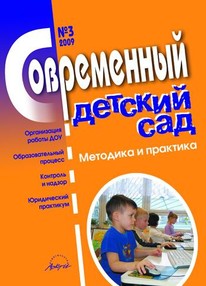 Аудитория: преподаватели и студенты педагогических вузов, работники сферы дошкольного образования, руководители и педагоги ДОУ, родителиПериодичность: 8 номеров в годМетодическое приложение: 4 раза в годИздательский дом: АрктиСайт издательства: arkty.ruМы принимаем к публикации теоретические – проблемные и дискуссионные, методические статьи и авторские разработки – программы, методики, конспекты и сценарии.Номера журнала тематические.В каждом номере есть рубрикатор статей.Заявки и статьи пересылаются по электронной почте (e-mail: 461119@mail.ru). Требования к оформлению заявок и статей:Материалы представляются в формате Microsoft Word. Объем материала - от 7 до 14 страниц, шрифт - Times New Roman, кегль - 14, межстрочный интервал - полуторный. Не допускается использование аббревиатур. Заявка представляет собой таблицу,  размещенную до текста статьи.Статья должна иметь: название;фамилию, имя, отчество (полностью) автора или авторов с указанием ученой степени и звания,места работы (дошкольное образовательное учреждение, вуз, кафедра, без аббревиатур),должности, контактных телефонов (служебного и домашнего, с кодом города) и адреса электронной почты;краткую аннотацию (5-8 строк);список ключевых слов;список литературы в алфавитном порядке ( оформление списка литературы выполняется по ГОСТу 7.1-84 "Библиографическое описание документа").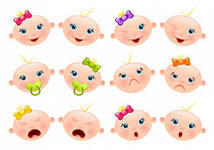 Самое главное, однако, не в этом: статья должна быть… живой. Поэтому, дорогие авторы, постарайтесь посмотреть на нее глазами тех, кто ее читает! Тех, кто должен влюбиться в вас после нее и запомнить как интересного автора, имеющего свою «изюминку».При необходимости делаются ссылки. Ссылки в тексте статьи указываются в квадратных скобках: номер позиции списка и номер страницы (например: [9, с. 25]). Постраничные сноски не допускаются.Таблицы создаются средствами Microsoft Word, нумеруются, снабжаются заголовками и вставляются в текст сразу после ссылки на них. 
Графики и диаграммы создаются средствами Microsoft Excel, снабжаются заголовками, соответствующими подрисуночными подписями и вставляются в текст сразу после ссылки на них. Не допускается вставка в текст фотографий и других иллюстративных материалов. Они нумеруются (на номера даются ссылки в тексте) и пересылаются отдельными файлами. Фотографии и другие изображения для иллюстрации статьи представляются в формате JPEG (jpg), разрешение не менее 300 пикселей.Подписка

Подписаться на журнал «Современный детский сад» можно в отделениях связи по каталогам «Роспечать» – 36710«Почта России» – 11408, 11459«Пресса России» – 42303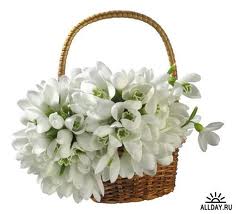 ЗаявкаТема номераСрок представления материаловНомер журнала1Национальная идея в дошкольном образовании: проблемы и перспективы развитиядо 1 января 2013 годафевраль2Интерактивная педагогика в детском саду: диалог ребенка и взрослогодо 1 февраля
2013 годамарт3Интеграция образовательных областей в ДОУдо 1 марта
2013 годаапрель4Детский сад и школадо 1 апреля
2013 годамай5Адаптация ребенка в детском садудо 1 июня 2013 годасентябрь6Ребенок в детском коллективедо 1 августа 2013 годаоктябрь7Профилактика профессионального выгораниядо 1 сентября 2013 годаноябрь8Управление качеством образовательного процессадо 1 октября 2013 годадекабрь№РубрикаПроблематика1Колонка редактораТема номера2ДискуссияСтраницы историиНормативно-правовая база современного  ДОУКруглый столИнновации в образованииКруглый стол на страницах журнала3Управление ДОУИнтервью с  руководителемПрактикум эффективного управления Методическое сопровождение образовательного процессаКоординация работы воспитателей и специалистовЮридические консультации4МетодикаНовые программы воспитания и обученияОбразовательные технологии Психолого-педагогическое сопровождение Методическая библиотека. АфоризмыКонкурсы5ПрактикаГлазами ребенкаЭнциклопедия проблемных педагогических ситуацийПедагог в системе наставничества: делимся опытомДетский сад и семьяДетский сад в социуме6Дошкольное образование за рубежомСравнительная педагогикаДетские сады за рубежомМесяц публикацииТема статьи в соответствии с темой номераПредполагаемая рубрика